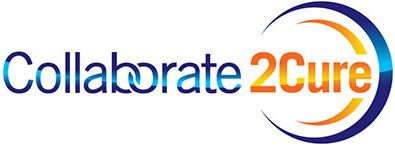 Clinical Outcomes & Value-Based Care: Quality & Value Innovation Consortium (QVIC)Agenda: Pre- and Post-Natal CareKauffman Foundation Conference Center, 4801 Rockhill Road, Kansas City, MO 64108Monday, February 4th, 4PM-6PM, with networking to follow4:00-4:10pm: Welcome & Overview of Quality & Value Innovation Consortium (QVIC) Activities–John Spertus, MD, MPH4:10-4:20pm: Payer Perspective: Moving Beyond “Essential Benefits” of Maternity Care-TBD4:20-4:35pm: National Healthcare Perspective: Innovative Strategies to Reduce Inpatient Maternal Mortality- Jonathan B. Perlin, MD, PhD, MSHA, MACP, FACMI; President, Clinical Services and Chief Medical Officer, HCA Healthcare4:35-4:45pm: Regional Healthcare Perspective: Strategies to Improve Pre- and Postnatal Health-Teri Scott, DNP, APRN, FNP-C, Administrator, Community & Family Medicine, Truman Medical Center4:45-4:55pm: Researcher Perspective: Improving Prenatal Health – A Genetics Approach - Karen L. Florio, DO; Perinatology, Saint Luke’s Health System4:55-5:05pm: Community Partner Perspective: Coordinating Systems to Support Perinatal Women with Substance Use Disorders-Sarah Knopf-Amelung, MA-R, Associate Director, Mid-America ATTC, Collaborative to Advance Health Services, University of Missouri-Kansas City-Kate Mallula, LMSW, MPH, Senior Project Manager, Mid-America ATTC, Collaborative to Advance Health Services, University of Missouri-Kansas City5:05pm-5:35pm: Questions & Discussion - Panel 5:35-6:00pm: QVIC Project Discussion: –John Spertus, MD, MPH; and Stacy Farr, PhD, MPHKC Quality & Value Innovation Consortium (KC QVIC) Participating Partners: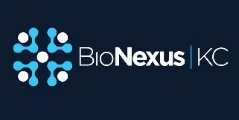 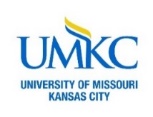 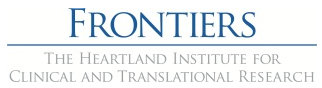 